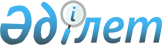 О признании утратившим силуПриказ и.о. Председателя Комитета по статистике Министерства национальной экономики Республики Казахстан от 11 мая 2016 года № 83

      В соответствии с пунктом 2 статьи 27 Закона Республики Казахстан от 6 апреля 2016 года «О правовых актах», ПРИКАЗЫВАЮ:



      1. Признать утратившим силу приказ Председателя Комитета по статистике Министерства национальной экономики Республики Казахстан от 30 марта 2015 года № 52 «Об утверждении Регламента Комитета  по статистике Министерства национальной экономики Республики Казахстан» (зарегистрированного в Реестре государственной регистрации нормативных правовых актов за № 10822, опубликованного в информационно-правовой системе «Әділет» 5 июня 2015 года).



      2. Юридическому управлению Комитета по статистике Министерства национальной экономики Республики Казахстан настоящий приказ довести до сведения структурных подразделений и территориальных органов Комитета по статистике Министерства национальной экономики Республики Казахстан.



      4. Настоящий приказ вступает в силу со дня подписания.      Исполняющий обязанности

      Председателя                               Б. Иманалиев
					© 2012. РГП на ПХВ «Институт законодательства и правовой информации Республики Казахстан» Министерства юстиции Республики Казахстан
				